بسمه تعالیاداره آموزش و پرورش ناحیه 5 اصفهانهنرستان نوایینام و نام خانوادگی :                                                                                   تاریخ : 15/9/97نام درس : نقشه کشی فنی رایانه ای – پودمان 2                                                   نام دبیر : مرضیه سورانیبسمه تعالیاداره آموزش و پرورش ناحیه 5 اصفهانهنرستان نوایینام و نام خانوادگی :                                                                                   تاریخ : 15/9/97نام درس : نقشه کشی فنی رایانه ای – پودمان 2                                                   نام دبیر : مرضیه سورانیبسمه تعالیاداره آموزش و پرورش ناحیه 5 اصفهانهنرستان نوایینام و نام خانوادگی :                                                                                   تاریخ : 15/9/97نام درس : نقشه کشی فنی رایانه ای – پودمان 2                                                   نام دبیر : مرضیه سورانیجاهای خالی را با کلمات مناسب پر کنید .1کوچکترین شکل هندسی که فاقد طول،عرض و ارتفاع بوده و از تقاطع چند خط بوجود می آید ، ----------- نام دارد.به فضایی که یک جسم اشغال می کند ، ------------- می گویند.صفحه ای که زیر پای ما قرار دارد و فاقد شیب و زاویه است ، ------------- نام دارد.خطوط نوع -------------- به صفحه F عمود است. 22با توجه به حجم داده شده جدول زیر را کامل کنید :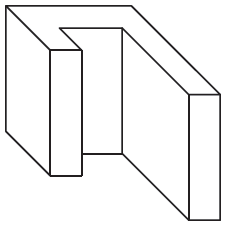 43حجمی به ابعاد داده شده رسم کرده و سه نمای آن را رسم کنید .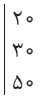 روی سه نمای رسم شده ابعاد را مشخص کنید.رنگ آمیزی کنید.44با توجه به حجم داده شده و سه نمای ترسیم شده خطوط رابط و 45 درجه را رسم کنید .شماره صفحات را روی سه نما علامت بزنید.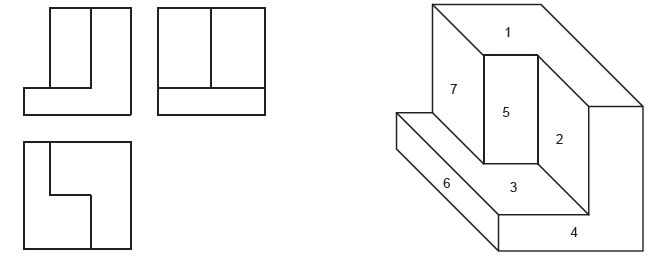 35با توجه به حجم های داده شده جدول را کامل کنید:با توجه به نوع صفحات حجم را رنگ آمیزی کنید.7